Northern New Mexico College Department of EducationLas Cruces Public SchoolsResident Expectations and AgreementsCongratulations on your decision to enter the teaching profession, where you will join thousands of other New Mexicans in changing the lives of students across this wonderful state. Your decision to be prepared through a teacher residency will provide you with the best preparation possible for your future career.At the end of this document, you will be asked to sign to acknowledge your understanding of the expectations and agreements set forth here as part of the process of your receiving funding from the New Mexico Public Education Department (NMPED) for your residency placement. The New Mexico State Legislature has authorized funding to support teacher residencies, and all residencies in the state that receive funding share similar features and require similar agreements from residents. You can expect the following in your residency experience:  You will work alongside a mentor teacher, collaborating in all aspects of classroom instruction and in broader school initiatives and events.You will not serve as a teacher of record responsible for a class. You will begin and end their placements with the NNMC academic year, thereafter; you will follow the placement site’s academic calendar.You will have one day a week mutually agreed upon by your school mentor, site administrator, and NNMC Residency Supervisor to focus on college required coursework for program completion.Your placement will ensure predictable schedules, with co-teaching alongside an identified mentor teacher as a central activity. You will work directly with your mentor teacher for the fulltime two-semester placement.You will receive pre-service co-teaching training with your mentor teacher. Your coursework and assessments will be integrated into school and district initiatives to enhance your learning opportunities. Your host district will commit to making a good-faith effort to offer you a full-time position on the condition that you have successfully completed the program, received licensure, and received a supportive recommendation from your school site.In exchange for financial supports in your residency experience, you are expected to Engage both your residency placement and the associated programmatic coursework with professionalism: Absenteeism is not acceptable save for documented reasons. The residency program may cancel or defer a resident’s program enrollment for non-attendance or incomplete coursework.Expectations are for residents to honor locally defined professional attire and other norms that support a well-functioning school community. If expectations are not a fit for you as a resident, it is your responsibility to address the situation with your program faculty before engaging in actions that might disrupt the school community. You are expected to respond to communications promptly and professionally across all current communication platforms in use in your local partnership (email, text, course handouts, fliers at school).Connect with the school community and learn about district initiatives and norms so that you are well-suited for hiring at the end of the residency.Apply for and receive state licensure at the culmination of the programAccept full-time teaching position upon successful completion of the residency in New Mexico schools.Residents who successfully complete their programs and licensure, including receiving district and program recommendations for hiring, are expected to take positions in their host districts. If open positions do not exist or there is lack of agreement on the fit for a district, residents are expected to take positions in other New Mexico schools.Residents are expected to remain employed in their roles for three years.Financial considerations for residencies play out differently for different individuals. Residents should work with financial aid officers for their preparation programs to ensure they understand the implications of receiving $35,000 in stipend funding, as those dollars can reduce other financial aid.Accept co-teacher/mentoring with a mutually agreed upon district/school for the fall 2023semester and the spring 2024 semester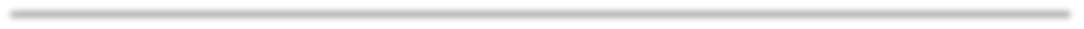 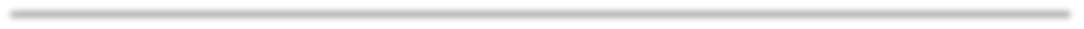 Acknowledgement I, _______________________________________, have read and understand the agreements and expectations of The New Mexico Public Education Department (NMPED) and Northern New Mexico College (NNMC) and Albuquerque Public Schools (APS)Teacher Residency Program. I’ve had the opportunity to have any questions answered and am looking forward to engaging in this program and abiding by these agreements and expectations.I wish to have taxes withheld from my stipendI do not wish to have taxes withheld from my stipendResidency Candidate Signature					     DateResidency Site Administrator Signature				     DateDepartment of Teacher Education, Chair Signature			     Date                                           